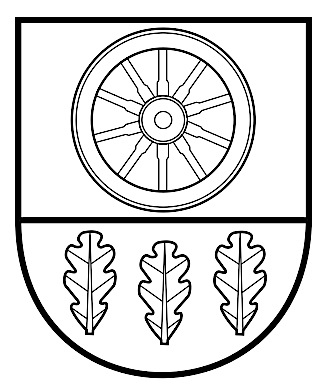 KELMĖS RAJONO SAVIVALDYBĖS ADMINISTRACIJOSDIREKTORIUSĮSAKYMASDĖL KELMĖS RAJONO SAVIVALDYBĖS VISUOMENĖS SVEIKATOS RĖMIMO SPECIALIOSIOS PROGRAMOS LĖŠŲ NAUDOJIMO VISUOMENĖS SVEIKATOS PROGRAMOMS FINANSUOTI 2018 m. gegužės   d. Nr. KelmėVadovaudamasi Lietuvos Respublikos sveikatos sistemos įstatymo 64 straipsnio 1 punktu, Kelmės rajono savivaldybės administracijos direktoriaus 2009 m. balandžio 1 d. įsakymu Nr. A-292 „Dėl Kelmės rajono savivaldybės visuomenės sveikatos rėmimo specialiosios programos lėšų naudojimo visuomenės sveikatos programoms finansuoti konkurso organizavimo nuostatų patvirtinimo“ ir 2009 m. birželio 29 d. įsakymu Nr. 634 „Dėl Kelmės rajono savivaldybės visuomenės sveikatos rėmimo specialiosios programos įgyvendinimo ir kontrolės tvarkos aprašo patvirtinimo“, atsižvelgdama į Kelmės rajono savivaldybės bendruomenės sveikatos tarybos 2018 m. gegužės 4 d. posėdžio protokolo Nr. VK – 246 nutarimą:1. T v i r t i n u  Kelmės rajono savivaldybės visuomenės sveikatos rėmimo specialiosios programos lėšų naudojimo visuomenės sveikatos programoms finansuoti 2018 metų konkursą laimėjusių projektų, finansuojamų savivaldybės biudžeto lėšomis, sąrašą (pridedamas). 2. Į p a r e i g o j u  savivaldybės administracijos Apskaitos skyrių lėšas pervesti iš Sveikos visuomenės programos (kodas 5), priemonės Savivaldybės visuomenės sveikatos programų ir projektų finansavimas (kodas 5.1.2.1.) valstybės funkcijos – kitos sveikatos priežiūros funkcijos (kodas  07.06.01.02.), finansavimo šaltinis – savivaldybės biudžeto lėšos (kodas 102).3. Į p a r e i g o j u Turto valdymo skyriaus vyriausiąją specialistę Salomėją Ramanauskienę organizuoti Savivaldybės visuomenės sveikatos rėmimo specialiosios programos įgyvendinimą.	4. Skelbiu šį įsakymą Kelmės rajono savivaldybės interneto tinklalapyje www.kelme.lt.Šis įsakymas per vieną mėnesį gali būti skundžiamas Regionų apygardos administraciniam teismui, skundą (prašymą) paduodant bet kuriuose šio teismo rūmuose, Lietuvos Respublikos administracinių bylų teisenos įstatymo nustatyta tvarka.Administracijos direktorė					Irena SirusienėPATVIRTINTAKelmės rajono savivaldybėsadministracijos direktoriaus2018 m. gegužės    d. įsakymu Nr. A-KELMĖS RAJONO SAVIVALDYBĖS VISUOMENĖS SVEIKATOS RĖMIMO SPECIALIOSIOS PROGRAMOS LĖŠŲ NAUDOJIMO VISUOMENĖS SVEIKATOS PROGRAMOMS FINANSUOTI 2018 METŲ KONKURSĄ LAIMĖJUSIŲ PROJEKTŲ SĄRAŠAS––––––––––––Eil. Nr.Projekto pavadinimasProjekto vykdytojasPrašoma suma (eur)Skiriama suma (eur)Vaikų sveikatos stiprinimas, sveikos gyvensenos ugdymasJogos ir aikido studija „Visata“475475Sveikata – dvasios pergalė Vaiguvos Vlado Šimkaus pagrindinė mokykla673,29500Gera sveikata – ilgesnis gyvenimasSenjorų bendruomenė ,,Artimi“680500Auk sveikas ir stiprusKelmės rajono vaiko ir šeimos gerovės centras1519719Depresijos požymiai ir pagalbos galimybėsAsociacija  Minupių kaimo bendruomenė 572500Gelbėkime Pagryžuvio kaimąPagryžuvio kaimo bendruomenė740500Judėjimas ir sveikata – sveikos gyvensenos pagrindas. Stovykla „Spalvos vaikams“Kelmės specialioji mokykla1840,92800Renkuosi sveikatąKelmės r. Kražių Žygimanto Liauksmino gimnazija1810500Kai visa šeima kartu – ir sportuoti mums smaguKelmės r. Užvenčio Šatrijos Raganos gimnazija 820,00500Sveika aplinka- sveikas žmogus VO Mockaičių kaimo bendruomenė“774,14500Visi kartu sveikatos takuVidsodžio pagrindinė mokykla1110500Kelmės rajone gyvenančių regėjimo neįgaliųjų psichinės sveikatos stiprinimasVšĮ Kelmės aklųjų ir silpnaregių centras576576Geroji patirtis sveikesniam rytojui Asociacija Lietuvos kraštotyros draugijos Kelmės skyrius12001000Judėjimas – sveikatos vitaminasKelmės rajono socialinių paslaugų centras1864,30500Vaikų ir jaunimo sveikatos stiprinimas, skatinant   fizinį aktyvumą - 4Kelmės stalo teniso klubas ,,Topsas“900500Valgau sveikai – sportuoju linksmai Kelmės r. ,,Ąžuoliukas“ lopšelis-darželis590500Dieninė vasaros poilsio stovykla vaikams „Atostogauk, sportuok, sveikai gyvenk-3”Kelmės „Aukuro“ pagrindinė mokykla631500Sveiką gyvenimą kurkime kartu su tėvaisTytuvėnų vaikų l/d430430Sportuojam – sveiki augamKelmės r. Šedbarų pradinė mokykla-daugiafunkcis centras2013500Sveikatos šaltinis – aktyvus gyvenimo būdas ir teisinga mitybaMaironių kaimo bendruomenės1336500Bendrauti geraKelmės r. Liolių pagrindinė mokykla560500Vasaros dieninė stovykla ,,Būsiu sveikas“Kelmės r. Tytuvėnų gimnazija500500Iš viso:Iš viso:Iš viso:21 614,6512 000